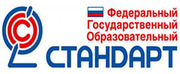 Краткая информация о ФГОС для родителейУважаемые родители!С 1 сентября 2011 года все образовательные учреждения России перешли на новый Федеральный государственный стандарт начального общего образования (ФГОС НОО).В МБОУ Луначарской  СОШ №8  ФГОС НОО  реализуется с 01.09.2010 года. ФГОС ООО с 01.09.2014г, а с 1 сентября 2022 года начнется реализация обновленных ФГОС НОО (в 1 классе) и ФГОС ООО (в 5 классе).Что такое Федеральный государственный образовательный стандарт начального общего образования?Федеральные государственные образовательные стандарты устанавливаются в РФ в соответствии с требованием Статьи 7 "Закона об образовании" и представляют собой "совокупность требований, обязательных при реализации основных образовательных программ начального и основного общего образования". С официальным приказом о введении в действие ФГОС НОО и ООО и текстом Стандартов можно познакомиться на сайте Минобрнауки России: http://www.edu/ru/.  Материалы по ФГОС НОО размещены на сайте http://standert.edu.ru/Какие требования выдвигает новый  ФГОС НОО?Стандарт выделяет три группы требований: требования к результатам освоения основной образовательной программы начального общего образования;требования к структуре основной образовательной программы начального общего образования;требования к условиям реализации основной образовательной программы начального общего образования.Что является отличительной особенностью нового Стандарта?Отличительной особенностью нового стандарта является его деятельностный характер, ставящий главной целью развитие личности учащегося. Система образования отказывается от традиционного представления результатов обучения в виде знаний, умений и навыков, формулировки стандарта указывают реальные виды деятельности, которыми учащийся должен овладеть к концу начального обучения. Требования к результатам обучения сформулированы в виде личностных, метапредметных и предметных результатов.Неотъемлемой частью ядра нового стандарта являются универсальные учебные действия (УУД). Под УУД понимают "общеучебные умения", "общие способы деятельности", "надпредметные действия" и т.п. для УУД предусмотрена отдельная программа - программа формирования универсальных учебных действий. Все виды УУД рассматриваются в контексте содержания конкретных учебных предметов. Наличие этой программы в комплексе Основной образовательной программы начального общего образования задает деятельностный подход в образовательном процессе начальной школы.Важным элементом формирования универсальных учебных действий обучающихся на ступени начального общего образования, обеспечивающим его результативность являются ориентировка младших школьников в информационных и коммуникативных технологиях (ИКТ) и формирование способности их грамотно применять (ИКТ-компетентность). Использование современных цифровых инструментов и коммуникационных сред указывается как наиболее естественный способ формирования УУД включена подпрограмма "Формирование ИКТ компетентности  обучающихся". Реализация программы формирования УУД в начальной школе - ключевая задача внедрения нового образовательного стандарта.Какие требования к результатам обучающимся устанавливает Стандарт?Стандарт устанавливает требования к результатам обучающихся, освоивших основную образовательную программу начального общего образования:личностным, включающим готовность  и спосбность обучающихся к саморазвитию, сформированность мотивации , отражающие их индивидуально-личностные позиции, социальные компетенции, личностные качества, сформированность основ гражданской идентичности.метапредметным, включающим освоение обучающимися универсальных учебных действий (познавательные, регулятивные и коммуникативные), обеспечивающие овладение ключевыми компетенциями, составляющими основу умения учиться, и межпредметными понятиями.предметным, включающим освоенный обучающимися в ходе изучения учебного предмета опыт специфический для данной предметной области деятельности по получению нового знания, его преобразованию и применению, а также систему основополагающих элементов научного знания, лежащих в основе современной картины мира.Обновлённая редакция ФГОС сохраняет и фиксирует принципы вариативности в формировании общеобразовательными организациями программ начального общего и основного общего образования, а также учёта интересов и возможностей как образовательных организаций, так и их учащихся. Именно с 1 сентября 2022 года начнут действовать ФГОС в каждой общеобразовательной организации, а обучающиеся, которые будут приняты на обучение в первые и пятые классы в 2022 году, будут учиться уже по обновленным ФГОС. Для несовершеннолетних обучающихся, зачисленных на обучение до вступления в силу настоящих приказов, возможно обучение по обновленным ФГОС с согласия их родителей (законных представителей). В обновлённых ФГОС сформулированы максимально конкретные требования к предметам всей школьной программы соответствующего уровня, позволяющие ответить на вопросы: что конкретно школьник будет знать, чем овладеет и что освоит. Обновлённые ФГОС также обеспечивают личностное развитие учащихся, включая гражданское, патриотическое, духовно-нравственное, эстетическое, физическое, трудовое, экологическое воспитание. Детализация и конкретизация требований к результатам образовательной программы, зафиксированные на уровне ФГОС, работают на повышение прозрачности образовательной деятельности школы. Общедоступный нормативный документ даёт ответ на вопрос о том, чему должна учить современная российская школа. Таким образом, создается единая содержательная основа для обеспечения качества реализации общеобразовательных программ, в том числе с включением в этот процесс заинтересованного родительского сообщества. Стандарты также содержат детализированные и конкретизированные личностные результаты, на формирование и совершенствование которых должна быть направлена рабочая программа воспитания. Обновлённые ФГОС описывают систему требований к условиям реализации общеобразовательных программ, соблюдение которых обеспечивает равенство возможностей получения качественного образования для всех детей независимо от места жительства и дохода семьи. Благодаря новым стандартам школьники получат больше возможностей для того, чтобы заниматься наукой, проводить исследования, используя передовое оборудование. В документе закрепляется инклюзивный характер образовательной среды и содержится требование к обеспечению полноценного доступа к инфраструктуре школы детей с ограниченными возможностями здоровья.  Федеральные Государственные Образовательные СтандартыДОКУМЕНТЫ  РФ, РЕГЛАМЕНТИРУЮЩИЕ ВВЕДЕНИЕ ФГОСПриказ Министерства просвещения Российской Федерации от 31.05.2021 № 286 "Об утверждении федерального образовательного стандарта начального общего образования";Приказ Министерства просвещения Российской Федерации от 31.05.2021 № 287 "Об утверждении федерального образовательного стандарта основного общего образования". Федеральный государственный образовательный стандарт начального общего образования (pdf, 416.8KB)Примерная основная образовательная программа начального общего образования (pdf, 1.3MB)Инфографика о новых стандартах для начальной школыПриказ Минобрнауки России от 6 октября 2009 года № 373 "Об утверждении и введении в действие федерального государственного образовательного стандарта начального общего образования" (pdf, 1.8MB)Приказ Минобрнауки России от 26 ноября 2010 года № 1241 "О внесении изменений в федеральный государственный образовательный стандарт начального общего образования, утверждённый приказом Министерства образования и науки Российской Федерации от 6 октября 2009 г . № 373" (pdf, 262.0KB)Приказ Минобрнауки России от 22 сентября 2011 года № 2357 "О внесении изменений в федеральный государственный образовательный стандарт начального общего образования, утверждённый приказом Министерства образования и науки Российской Федерации от 6 октября 2009 г . № 373" (pdf, 321.7KB)Федеральные государственные образовательные стандарты общего образования       